I CAN explain skills and attitudes scientists possess.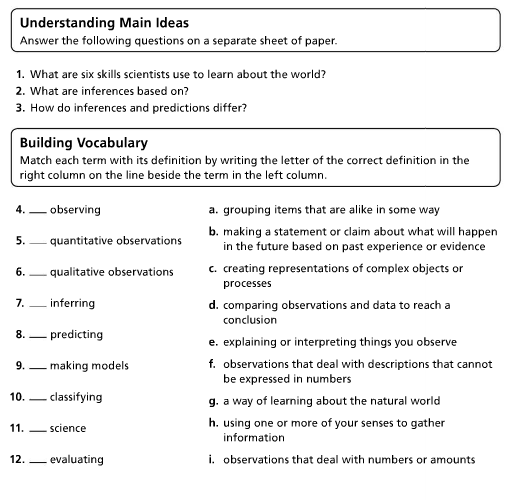 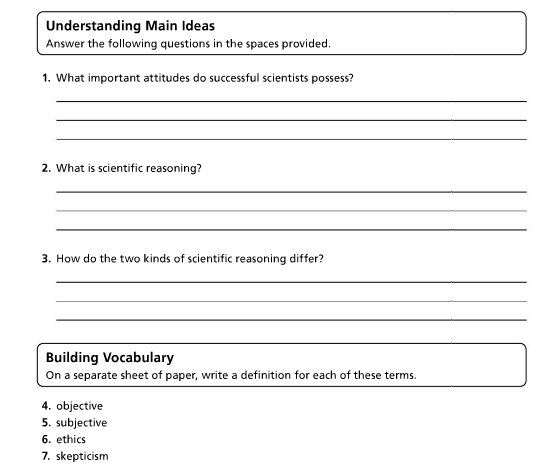 Directions:  Determine whether the following are observations or inferences.  Write “O” on the line if it is an observation.  Write “I” on the line if it is an inference.______The container is filled to the 350 mL mark.______The clear liquid has a strong scent and a pH of 9.  It is most likely ammonia.______When the sun came out, it made the rain stop.______The powder is white, fine grained, and reacts with vinegar.I CAN use scientific inquiry to draw conclusionsDirections:  Use the following testable question to complete the steps of scientific method below.Testable question: Does a piece of paper folded in half fall faster than a piece of paper that is unfolded (crease pointing upward)?Hypothesis: If ________________________________________________________________________, then ________________________________________________________________________________because______________________________________________________________________________.Independent Variable __________________________________________________________________Dependent Variable ____________________________________________________________________Control Variables (2) ______________________________________________________________________________________________________________________________________Possible Conclusion___________________________________________________________________________________________________________________________________________________________________________________________________________________________________________________________________________________________________________________________________ I CAN use scientific inquiry to draw conclusions.Directions:  Using the graph below answer the following questions.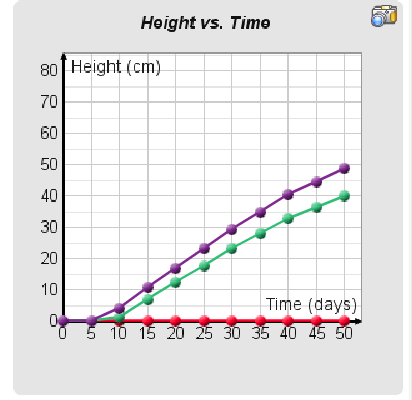 Identify the following…Independent Variable:_________Dependent variable: ___________Identify the relationship between variables ____________________________________________________________________________________________________________________________